ORDEN DEL DÍA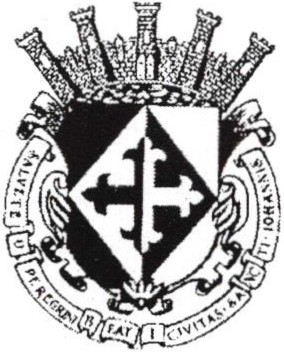 Oficio  Num.:-'·---,--------Asunto:		_SESIÓN EDILICIA DE LA COMISIÓN DE EDUCACIÓN.MAYO DE 2020.HONORABLE COMISIÓN DE EDUCACIÓN . DE SAN JUAN DE LOS LAGOS. PRESENTE:Dando cumplimiento a la comisión que se nos encomendó en la COMISIÓN EDILICIA EDUCACIÓN H. AYUNTAMIENTO DE SAN JUAN DE LOS LAGOS,JALISCO . No se convoca a reuniónde la comisión por no haber puntos que tratar durante este mes.A T E N T A M E N T E.A\m-a	Nor\ qe ÜlMTRA. ALMA MARGARITA NO	GA GUILLÉN .PRESIDENTE DE LA COMISIÓN.SAN JUAN DE LOS LAGOS, JALISCO . A MAYO DE 2020.